Задание. Создайте в текстовом редакторе документ и напишите в нём следующий текст, точно воспроизведя всё оформление текста, имеющееся в образце.Данный текст должен быть написан шрифтом размером 14 пунктов. Основной текст выровнен по ширине, и первая строка абзаца имеет отступ в 1 см. В тексте есть слова, выделенные жирным шрифтом, курсивом и подчеркиванием.При этом допустимо, чтобы ширина Вашего текста отличалась от ширины текста в примере, поскольку ширина текста зависит от размера страницы и полей. В этом случае разбиение текста на строки должно соответствовать стандартной ширине абзаца.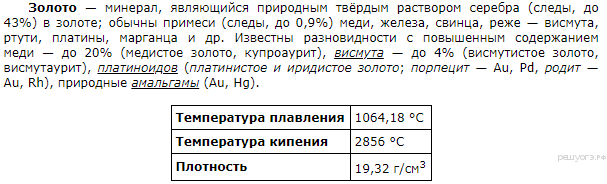 